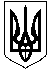 УКРАЇНА ЖИТОМИРСЬКА ОБЛАСТЬНОВОГРАД-ВОЛИНСЬКА МІСЬКА РАДАМІСЬКИЙ  ГОЛОВА РОЗПОРЯДЖЕННЯ
від    13.05.2022   №129(о)Про відзначення Дня Європи      Керуючись пунктами 19, 20 частини четвертої статті 42 Закону України                  «Про місцеве самоврядування в Україні», Указом Президента України 
від 19.04.2003 року №339/2003 «Про день Європи», Указом Президента України 
від 24.02.2022 №64/2022 «Про введення воєнного стану в Україні», враховуючи розпорядження міського голови від 24.02.2022 №47(о) «Про запровадження воєнного стану на території Новоград-Волинської міської територіальної громади», з метою належної організації та проведення заходів з нагоди Дня Європи 
у Новоград-Волинській міській територіальній громаді:     1. Затвердити план заходів з відзначення Дня Європи у Новоград-Волинській міській територіальній громаді (далі - план) згідно додатку.      2. Управлінню культури і туризму міської ради (Широкопояс О.Ю.), управлінню у справах сім’ї, молоді, фізичної культури та спорту міської ради                        (Чайковська Я.О.), управлінню освіти і науки міської ради (Ващук Т.В.), службі 
у справах дітей міської ради (Лойко Н.О.), відділу підтримки громадських ініціатив і енергоефективності міської ради (Савич Ю.У.), центру комплексної реабілітації для дітей з інвалідністю міської ради забезпечити організацію та проведення заходів згідно з планом (Буковська О.В.).      3. Управлінню житлово-комунального господарства та екології міської ради (Годун О.В.) забезпечити встановлення Державного Прапора України та Прапора Європи на площі Лесі Українки.           4. Відділу інформації та зв’язків з громадськістю міської ради                        (Виговська А.В.) забезпечити   висвітлення  заходів  у   місцевих   засобах  масової  інформації.      5. Контроль за виконанням цього розпорядження покласти на заступника міського голови Борис Н.П.Міський голова                                                                                Микола БОРОВЕЦЬ                                                                               Додатокдо  розпорядження міського головивід  13.05.2022  №129(о)План заходів з відзначення Дня Європи у Новоград-Волинській міській територіальній громаді Керуючий справами виконавчого комітету міської  ради                                                            Олександр ДОЛЯ№з/пФорма,  назва заходуДата та часпроведенняМісце проведенняВідповідальніВіртуальний круїз «Столицями Європи»04.05.202212.00 год.Бібліотека-філія № 3Широкопояс О.Ю.,Онищук Л.В.Віртуальна подорож  «Європа нашими очима»06.05.202215.00 год.Бібліотека-філія № 8с. Великий МолодьківШирокопояс О.Ю.,Онищук Л.В.Вікторина «Вікно у світ європейської культури»»07.05.202213.00 год.Бібліотека-філія № 4с. МайстрівШирокопояс О.Ю.,Онищук Л.В.Гра - вікторина «Що ми знаємо про Європу»07.05.202215.00 год.Бібліотека-філія №1Широкопояс О.Ю.,Онищук Л.В.Інформаційно-пізнавальний калейдоскоп «День Європи – свято миру та єднання»07.05.202216.00 год.Бібліотека-філія № 6с. НаталівкаШирокопояс О.Ю.,Онищук Л.В.Віртуальна подорож європейськими країнами за допомогою Google Arts Culture09-13.05.2022Facebookсторінка служби у справах дітейЛойко Н.О.Виставка дитячих малюнків «З Європою у серці»09.05.2022протягом дняСквер СлавиЛойко Н.О.Відео подорож «Знайомство з Європою»10.05.202210.00 год.Бібліотека-філія № 7с. ПилиповичіШирокопояс О.Ю.,Онищук Л.В.Гра-вікторина «Європа  очима дитини» 	10.05.202215.00 год.Дитяча бібліотека ім. Олени ПчілкиШирокопояс О.Ю.,Онищук Л.В.Година спілкування  «Збудуємо Європу в Україні!»11.05.202213.00 год.Бібліотека-філія № 9с. ДідовичіШирокопояс О.Ю.,Онищук Л.В.Віртуальна подорож  «Відкрий Європу для себе»11.05.202214.00 год.Бібліотека-філія № 2Широкопояс О.Ю.,Онищук Л.В.Онлайн зустріч з Адміністративним центром опіки та виховання в м. Бжег Республіки Польща13.05.202215.00 год.Конференц-зала Будинку радБорис Н.П.,Лойко Н.О.Онлайн флешмоб «Європа з Україною!»13.05.2022протягом дняСоціальні мережіВащук Т.В., керівники закладів загальної середньої освітиТурнір з шахів «Пішак єдності»15.05.202210.00 год.Idea-HubЧайковська Я.О., Тимофєєв А.С.,Пісоцький Д.В.,Ткачук О.М.Запис відеоролика щодо основних напрямків міжнародного співробітництва Новоград-Волинської міської територіальної громадидо 16.05.2022Гудзь І.Л.,Савич Ю.У.Онлайн інформаційно-просвітницькі заходи: години спілкування, диспути, бесіди, квести, віртуальні подорожі «Україна - європейська держава», «Подорожуючи Європою», «Видатні європейці», «Пізнаємо Європу разом», «Права людини – основа європейських цінностей»16-20.05.2022протягом тижняЗаклади загальної середньої освіти, військовий ліцей, вище професійне училище, економіко-гуманітарний фаховий коледжВащук Т.В.,керівники закладів освітиОнлайн-конференція «Молодь в умовах нової соціальної перспективи»16-20.05.2022 протягом тижняМедичний фаховий коледжСолодовник О.В.Онлайн флешмоб «Ми – діти Європи»17.05.2022протягом дняНовоград-Волинський ліцей з посиленою військово-фізичною підготовкоюШирокопояс О.Ю.,Онищук В.Л.Благодійний концерт народного камерного ансамблю «Класік» Школи мистецтв «Українська музика-складова європейської культури»19.05.202218.00 год.Idea-HubШирокопояс О.Ю.,Полтавченко Л.В., Хмелевська Л.І.Благодійно-пізнавальна виставка «Європі з подякою»20.05.2022 12.00 год.Парк культури і відпочинкуВащук Т.В.,Капчинська Л.А., керівники закладів загальної середньої освітиІнтелектуальний турнір «Знай про Європу більше»20.05.202213.00 год.Бібліотека-філія ім. Лесі УкраїнкиШирокопояс О.Ю.,Онищук Л.В.Вікторина серед жителів та гостей міста до Дня Європи20.05.202214.00 год.Центральна частина містаЧайковська Я.О., молодіжна радаМистецький захід «Символи Європи»20.05.202214.00 год.Прилегла територія міського Палацу культури ім. Лесі                                УкраїнкиШирокопояс О.Ю., Томаш А.П.,Тичина А.А. Фотоколаж «Європа за мир, дякую»20.05.202214.00 год.Центр комплексної реабілітації для дітей з інвалідністю міської радиБуковська О.В.Урочисте підняття прапора Європи21.05.202209.00 год.Площа Лесі УкраїнкиЯкубов В.О.,Гудзь І.Л.,Широкопояс О.Ю.Матчова зустріч з волейболу до Дня Європи21.05.202212.00 год.ДЮСШім. В.П. ЄрмаковаЧайковська Я.О.,Пісоцький Д.В.,Тимофєєв А.С.,Олендер М.Ю.Мистецька акція «Об’єднані миром, колективний плакат»21.05.202212.00 год. протягом дняПарк культури і відпочинкуШирокопояс О.Ю.,Полтавченко Л.В., Легензова С.М.«Євроквест»21.05.202214.00 год.пл. Лесі УкраїнкиЧайковська Я.О., молодіжна радаІнтелектуально-літературний круїз «Європа багатолика, єдина, близька, велика» 21.05.202214.00 год.Центральна бібліотекаШирокопояс О.Ю.,Онищук Л.В.Творча локація до Дня Європи «Мистецтво нас єднає»21.05.202215.00 год.Idea-HubШирокопояс О.Ю.,Антипчук І.Д.,Тимощук О.В.Просвітницький екскурс «Часова лінія: стара і нова Європа»27.05.202214.00 год.Idea-HubШирокопояс О.Ю.,Томаш А.П.,Тичина А.А.Організація зустрічей в он-лайн режимі з містами-партнерами з країн ЄСтравень 2022Борис Н.П.,Гудзь І.Л.,Савич Ю.У.Участь у фестивалі соціальної реклами «Безпечні кроки онлайн- життя»травень 2022Медичний фаховий коледжСолодовник О.В.Розширення партнерства з міжнародними організаціями, пошук нових можливостей для налагодження партнерських відносин з муніципалітетами ЄСвпродовж рокуГудзь І.Л.,Савич Ю.У.